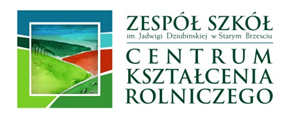 Zestaw podręczników obowiązujących w roku szkolnym 2021/2022Klasa: III  Technikumzawód:  technik rolnikLp.Przedmiot nauczaniaTytuł podręcznikaAutorWydawnictwo 
i rok wydania1ReligiaPodręcznik do religii do liceum i technikumZa progiem nadzieiPraca zbiorowaJedność2J. polskiPonad słowami klasa 2 cz. 1 i 2Podręcznik do kształcenia literackiego i kulturowego, zakres podstawowy i rozszerzony dla absolwentów szkół podstawowychAnna Równy, Małgorzata Chmiel i inni Nowa Era3J. niemieckiTrends 3Podręcznik do języka niemieckiego dla liceów i technikówAnna Życka, Ewa Kościelniak- Walewska, Andy Christian KörberNowa Era4J. angielskiMatura Prime time poziom IntermediateV. Evans J. DooleyExpres Publishing5HistoriaPoznać przeszłość 3 Zakres podstawowyAnna Łaszkiewicz., Jarosław KłaczkowNowa Era6Matematyka rozszerzonaProsto do matury  2 podręcznik do matematyki ze zbiorem zadań dla liceum ogólnokształcącego i technikum. Zakres podstawowy i rozszerzonyMaciej Antek, Krzysztof Belka, Piotr GrabowskiNowa Era7Geografia rozszerzonaOblicza geografii 3. Podręcznik dla liceum i technikum- zakres podstawowy- dla absolwentów szkół podstawowych Czesław Adamiak, Anna Dubownik, Marcin Świtoniak, Marcin Nowak, Barbara SzydaNowa Era8Przepisy ruchu drogowegoPodręcznik kierowcy kat.B + ćwiczeniaH.PróchniczakGrupa Image9Biologia Biologia na czasie 2 i 3. Podręcznik dla liceum ogólnokształcącego i technikum Zakres rozszerzonyMarek Guzik, Ryszard Kozik, Władysław ZamachowskiNowa Era10ChemiaDokończenie podręcznika: To jest chemia 1.Poziom podstawowy+ karta pracy uczniaTo jest chemia 2.Poziom podstawowy+ karta pracy uczniaRomuald Hassa, Aleksandra Mrzigod, Janusz MrzigodNowa Era11FizykaOdkryć fizykę 3 Podręcznik do fizyki dla liceum ogólnokształcącego i technikum. Zakres podstawowyMarcin Braun, Weronika ŚliwaNowa Era12Podstawy przedsiębiorczościKrok w przedsiębiorczośćZbigniew Makieła, Tomasz RachwałNowa Era 202014Język obcy zawodowyAgricultural EngineeringAutor: Virginia Evans, Jenny Dooley, CarlosExpress Publishing15Produkcja roślinnaProdukcja roślinna cz. 3 M. SablewskaA. Gawronska REA